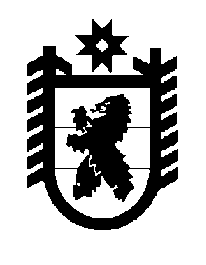 Российская Федерация Республика Карелия    ПРАВИТЕЛЬСТВО РЕСПУБЛИКИ КАРЕЛИЯРАСПОРЯЖЕНИЕот  29 июня 2015 года № 416р-Пг. Петрозаводск Утвердить прилагаемую программу комплексных межведомственных мероприятий по декриминализации добывающих отраслей Республики Карелия на 2015-2016 годы.           ГлаваРеспублики  Карелия                                                             А.П. ХудилайненУтверждена распоряжением Правительства Республики Карелияот  29 июня 2015 года № 416р-ППРОГРАММА КОМПЛЕКСНЫХ МЕЖВЕДОМСТВЕННЫХ МЕРОПРИЯТИЙПО ДЕКРИМИНАЛИЗАЦИИ ДОБЫВАЮЩИХ ОТРАСЛЕЙ РЕСПУБЛИКИ КАРЕЛИЯНА 2015-2016 ГОДЫ_______________№ п/пМероприятиеОтветственные исполнителиСрок реализации12341. Мониторинг правоприменения нормативных правовых актов Российской Федерации и Республики Карелия в области лесных отношений, в сфере регулирования отношений недропользования. Подготовка предложений по совершенствованию законодательства в сфере недропользования в части, касающейся усиления прозрачности хозяйственной деятельности, снижения административных барьеров, предупреждения криминализации организаций горнопромышленного комплексаМинистерство по природо-пользованию и экологии Республики Карелияпостоянно 2.Обеспечение постоянного контроля за соблюдением организациями лесопромышленного и  горнопромышленного комплексов Республики Карелия условий договоров аренды лесных участков и условий пользования недрами.  Обеспечение постоянного контроля за полным и своевременным внесением лесопользователями и недропользователями  платы за пользование лесными ресурсами и недрами, принятие эффективных мер по недопущению образования задолженности по платежам в бюджетную систему Российской Федерации. Инициирование прекращения их деятельности в случае выявления несоблюдения указанных требованийМинистерство по природо-пользованию и экологии Республики Карелияпостоянно 12343.Ежеквартальный мониторинг финансовых результатов деятельности организаций горнопромышленного комплекса Республики Карелия и предоставление в Министерство финансов Республики Карелия (далее – Минфин РК), Управление Федеральной налоговой службы Российской Федерации по Республике Карелия (далее – УФНС РФ по РК) информации об организациях, допустивших низкую налоговую нагрузку (отношение в процентах суммы налогов, уплаченных в консолидированный бюджет Республики Карелия,  к выручке), для рассмотрения их деятельности на заседании Комиссии по мобилизации дополнительных налоговых и неналоговых доходов в консолидированный бюджет Республики Карелия и для дальнейшей их проверки на предмет возможного ухода от налогообложенияМинистерство по природо-пользованию и экологии Республики Карелияежеквартально4.Организация и проведение совместных мероприятий, направленных на выявление, пресечение и предотвращение безлицензионной добычи полезных ископаемых на территории Республики КарелияМинистерство по природо-пользованию и экологии Республики Карелия,Министерство внутренних дел по Республике Карелия            (далее – МВД по РК) (по согла-сованию),Карельская таможня (по согласованию), УФНС РФ по РК (по согласо-ванию)постоянно 12345.Рассмотрение сообщений о готовящихся или совершенных преступлениях в сфере добывающих отраслей Республики Карелия, в том числе коррупционной направленности МВД по РК (по согласованию), Следственное управление Следственного комитета Российской Федерации по Республике Карелия (далее – СУ СК России по Республике Карелия) (по согласованию)постоянно 6.Обмен информацией для мониторинга ситуации по выявлению, пресечению и предотвращению безлицензионной добычи полезных ископаемых на территории Республики КарелияМинистерство по природо-пользованию и экологии Республики Карелия,государственные казенные учреждения Республики Карелия – центральные лесничествапостоянно 7.Мониторинг производственной деятельности недропользователей. Направление сведений в УФНС РФ по РК о занижениях процента выхода блоков из горной массы, выявленных в ходе анализа показателей представляемой недропользователями статистической отчетности. Проведение налоговыми органами проверок предоставляемой отчетностиМинистерство по природо-пользованию и экологии Республики Карелия,УФНС РФ по РК (по согласованию)постоянно 8.Проведение налоговых проверок организаций лесопромышленного и горнопромышленного комплексов  с использованием сведений мониторинга производственной деятельности, проводимого Министерством по природопользованию и экологии Республики КарелияУФНС РФ по РК (по согласо-ванию)постоянно12349.Участие по инициативе УФНС РФ по РК специалистов Министерства по природопользованию и экологии Республики Карелия в мероприятиях налогового контроля, проводимых налоговыми органами в отношении организаций лесопромышленного и горнопромышленного комплексов Республики КарелияМинистерство по природо-пользованию и экологии Республики Карелияпостоянно10.Размещение и обновление на Официальном интернет-портале Республики Карелия информации об аукционах по продаже права на заключение договоров аренды лесных участков,  права на заключение договоров купли-продажи лесных насаждений,  на право пользования недрами Министерство по природо-пользованию и экологии Республики Карелияпостоянно 11.Проведение совещаний, практических семинаров, рабочих встреч по выработке совместных действий по предотвращению безлицензионной добычи полезных ископаемых на территории Республики Карелия, по налогообложению в целях организации межведомственного взаимодействия по борьбе с нарушениями законодательства в сфере лесопользования и недропользования, а также налогового законодательства Министерство по природо-пользованию и экологии Республики Карелия,МВД по РК (по согласованию),Управление Федеральной службы безопасности Россий-ской Федерации по Республике Карелия (далее – УФСБ РФ по РК) (по согласованию),УФНС РФ по РК (по согласо-ванию)постоянно 12.Прием сообщений граждан на телефон горячей линии по имеющимся фактам выплаты неофициальной заработной платы с дальнейшим направлением выявленных фактов в уполномоченные органы власти (УФНС РФ по РК, МВД по РК, прокуратура Республики Карелия, Министерство труда и занятости Республики Карелия, Государственная инспекция труда в Республике Карелия) для принятия соответствующих мер в рамках их компетенцииМинфин РКпостоянно123413.Регулярное размещение в республиканских электронных и печатных средствах массовой информации, а также в интернет-изданиях материалов по вопросам, связанным с проведением в Республике Карелия мероприятий по декриминализации в лесопромышленном и горнопромышленном комплексах Республики Карелия, а также конкретных результатов реализации мероприятий настоящей программыУФНС РФ по РК (по согласо-ванию),МВД по РК (по согласованию),УФСБ РФ по РК (по согласо-ванию),СУ СК России по Республике Карелия (по согласованию),Минфин РК,Министерство по природо-пользованию и экологии Республики Карелия,Министерство экономического развития Республики Карелия,Государственный комитет Республики Карелия по транспорту,Государственный комитет Республики Карелия по управлению государственным имуществом и организации закупокпостоянно123414.Проведение заседаний Межведомственной комиссии по предотвращению незаконной заготовки и оборота древесины на территории Республики Карелия с участием представителей органов исполнительной власти Республики Карелия, территориальных органов федеральных органов исполнительной власти Министерство по природо-пользованию и экологии Республики Карелия,МВД по РК (по согласованию),УФСБ РФ по РК (по согласо-ванию), УФНС РФ по РК (по согласо-ванию),Карельская таможня (по согла-сованию),прокуратура Республики Карелия (по согласованию)ежеквартально15. Организация и проведение обучающих семинаров с работниками организаций лесопромышленного и горнопромышленного комплексов Республики Карелия по реализации положений Лесного кодекса Российской Федерации и Кодекса Российской Федерации об административных правонарушенияхМинистерство по природо-пользованию и экологии Республики Карелия, прокуратура Республики Карелия  (по согласованию)II-III кварталы 2015 года16.Организация и проведение  совместных рейдовых мероприятий  и проверок лесозаготовительных и лесоперерабатывающих организаций Республики Карелия, в том числе участников внешнеэкономической деятельности, на предмет легальности происхождения древесины с учетом сведений, содержащихся в Единой государственной автоматизированной системе учета древесины и сделок с ней Карельская таможня (по согла-сованию),МВД по РК (по согласованию),УФНС РФ по РК (по согласо-ванию),Министерство по природо-пользованию и экологии Республики Карелия  постоянно123417.Организация и проведение мероприятий, направленных на выявление, пресечение и раскрытие преступлений, связанных с незаконными рубками и сбытом незаконно заготовленной древесины, совершенных на территории Республики Карелия МВД по РК (по согласованию),УФСБ РФ по РК (по согла-сованию),Карельская таможня (по согла-сованию),Министерство по природо-пользованию и экологии Республики Карелия постоянно